STOP NASILJU – IZJAVA OB 25. NOVEMBRU MEDNARODNEM DNEVU BOJA PROTI NASILJU V DRUŽINI IN NAD ŽENSKAMI 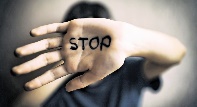 Med 25. novembrom in 10. decembrom potekajo mednarodni dnevi boja proti nasilju nad ženskami in v družini. Ena izmed temeljnih človekovih pravic je življenje brez nasilja, saj nihče nima pravice izvajati kakršnegakoli nasilja nad drugo osebo. Zato sta naloga in odgovornost celotne družbe, da nasilje preprečujemo, prepoznamo, naznanimo ter tako stremimo k odpravi tega pojava. Žal pa ugotavljamo, da se nasilje v družini še vedno pojavlja, o čemer pričajo podatki o obravnavanih primerih nasilja v družini pri policiji ter tudi centru za socialno delo. Iz izkušenj vemo, da sta strah in zanikanje pred tem »kaj bodo rekli drugi« pogosto razloga, da žrtve ne poiščejo pomoči, še posebej pomoči institucij kot sta policija in center za socialno delo. Krog nasilja, v katerem se žrtve znajdejo, se nikoli ne prekine samodejno, potrebna je aktivacija žrtev in tudi širšega okolja. Zato spodbujamo vse, ki doživljajo nasilje ali vedo za koga, ki to doživlja, da čimprej poiščejo pomoč in nasilje prijavijo. To je prvi korak k prekinitvi nasilja ter  zagotavljanju zaščite in varnosti žrtve. Na območju delujejo institucije, ki vam pri tem pomagajo:V podporo in pogum vsem žrtvam, ki so in tudi tistim, ki še bodo prekinile krog nasilja, nosimo v teh dneh bele pentlje, saj je to mednarodni simbol nenasilja! 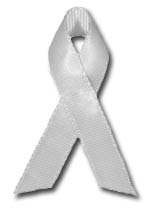 Center za socialno delo KoroškaPolicijske postaje 113Center za socialno delo KoroškaPolicijska postaja Dravograd02 872 15 00enota Dravograd02 872 36 30Policijska postaja Radlje ob Dravi02 88 70 600enota Radlje ob Dravi02 88 79 730Policijska postaja Ravne na Koroškem 02 82 16 200Enota Ravne na Koroškem02 82 16 350Policijska postaja Slovenj Gradec02 88 50 100Enota Slovenj Gradec02 88 50 100Društvo regionalna varna hiša Celje, enota Slovenj Gradec 02 882 94 35, 031 234 404Društvo regionalna varna hiša Celje, enota Slovenj Gradec 02 882 94 35, 031 234 404